О внесении изменений в постановление главы администрации сельского поселения  Месягутовский  сельсовет муниципального района Дуванский  район Республики Башкортостан от 07.05.2020 № 123 «Об утверждении Положения о порядке размещения нестационарных торговых объектов на территории сельского поселения  Месягутовский  сельсовет муниципального района Дуванский  район Республики Башкортостан»В целях создания условий для улучшения организации и качества обслуживания населения сельского поселения Месягутовский   сельсовет муниципального района Дуванский район Республики Башкортостан, в соответствии с Федеральным законом от 28.12.2009 № 381-ФЗ «Об основах регулирования торговой деятельности в Российской Федерации», Постановлением Правительства Республики Башкортостан, постановлением Правительства Республики Башкортостан от 12.10.2021 № 511 «Об утверждении Порядка разработки и утверждения органами местного самоуправления Республики Башкортостан схем размещения нестационарных торговых объектов», руководствуясь ч.6 ст. 43 Федерального закона от 06.10.2003 № 131-ФЗ «Об общих принципах организации местного самоуправления в Российской Федерации», ПОСТАНОВЛЯЮ:Внести в  постановление главы администрации сельского поселения Месягутовский сельсовет муниципального района Дуванский район РБ от 07.05.2020 № 123 «Об утверждении Положения о порядке размещения нестационарных торговых объектов, схемы размещения нестационарных торговых объектов на территории сельского поселения  Месягутовский  сельсовет муниципального района Дуванский  район Республики Башкортостан» (далее – Положение) следующие изменения:       1.1.  Абзац 1 пункта 1.2. Положения, после слов «государственная собственность на которые не разграничена,» дополнить словами «осуществляется по согласованию с органом исполнительной власти Республики Башкортостан, осуществляющим полномочия собственника имущества.»;Пункт 2.1. Положения изложить в следующей редакции:«2.1. Нестационарный торговый объект - торговый объект, представляющий собой временное сооружение или временную конструкцию, не связанные прочно с земельным участком, вне зависимости от присоединения или неприсоединения к сетям инженерно-технического обеспечения, в том числе передвижное сооружение;            К нестационарным торговым объектам, включаемым в схему,  относятся:павильон - оборудованное строение, имеющее торговый зал и помещения для хранения товарного запаса, рассчитанное на одно или несколько рабочих мест;киоск - оснащенное торговым оборудованием строение, не имеющее торгового зала и помещений для хранения товаров, рассчитанное на одно рабочее место продавца, на площади которого хранится товарный запас;торговая галерея - выполненный в едином архитектурном решении нестационарный торговый объект, состоящий из нескольких, но не более 5 (в одном ряду), специализированных павильонов или киосков, симметрично расположенных друг напротив друга, при условии соблюдения беспрепятственного прохода для покупателей, объединенных под единой светопрозрачной кровлей;пункт быстрого питания - павильон или киоск, специализирующийся на продаже изделий из полуфабрикатов высокой степени готовности в потребительской упаковке, обеспечивающей термическую обработку пищевого продукта;торгово-остановочный комплекс - нестационарный торговый объект, размещенный на остановочных пунктах общественного пассажирского транспорта, состоящий из одного или двух павильонов или киосков, конструктивно объединенных и выполненных в едином архитектурно-художественном решении с остановочным навесом. При этом остановочный навес может представлять собой как открытую, так и закрытую конструкцию;мобильный пункт быстрого питания - передвижное сооружение (автокафе), специализирующееся на продаже изделий из полуфабрикатов высокой степени готовности в потребительской упаковке, обеспечивающей термическую обработку пищевого продукта;выносное холодильное оборудование - холодильник для хранения и реализации прохладительных напитков и мороженого;торговый автомат (вендинговый автомат) - временное техническое устройство, сооружение или конструкция, осуществляющее продажу штучного товара, оплата и выдача которого осуществляются с помощью технических приспособлений, не требующих непосредственного участия продавца;бахчевой развал - нестационарный торговый объект, представляющий собой специально оборудованную временную конструкцию в виде обособленной открытой площадки или установленной торговой палатки, предназначенный для продажи сезонных бахчевых культур;передвижное сооружение - изотермические емкости и цистерны, прочие передвижные объекты;объект мобильной, развозной торговли - нестационарный торговый объект, представляющий специализированный автомагазин, автолавку или иное специально оборудованное для осуществления розничной торговли транспортное средство;   специализированный нестационарный торговый объект для организации реализации сельскохозяйственной продукции и продуктов питания (далее - специализированный нестационарный торговый объект) - выполненный в едином архитектурном решении нестационарный торговый объект, состоящий из соединенных между собой нестационарных торговых объектов, находящихся под общим управлением, общей площадью не более 150 кв. м, в которых не менее 80 процентов торговых мест от их общего количества предназначено для осуществления продажи товаров сельскохозяйственными товаропроизводителями (включая личные подсобные хозяйства), организациями и индивидуальными предпринимателями, осуществляющими деятельность на территории Республики Башкортостан;сельскохозяйственный товаропроизводитель - определение используется в значении, установленном Федеральным законом от 29 декабря 2006 года N 264-ФЗ "О развитии сельского хозяйства";елочный базар - нестационарный торговый объект, представляющий собой специально оборудованную временную конструкцию в виде обособленной открытой площадки для новогодней (рождественской) продажи натуральных хвойных деревьев и веток хвойных деревьев;объект реализации сельскохозяйственных и декоративных кустов и растений - нестационарный торговый объект, представляющий собой киоск или павильон со специально оборудованной временной конструкцией в виде обособленной огороженной открытой площадки (экспозиционной и (или) декоративной), предназначенный для реализации сельскохозяйственных и декоративных деревьев, кустов, растений и сопутствующих товаров.Главу 3 Положения изложить в новой редакции: «3.1. При разработке схемы учитываются:особенности развития торговой деятельности на территории сельского поселения  Месягутовский  сельсовет муниципального района Дуванский  район Республики Башкортостан ;необходимость размещения не менее чем 60 процентов нестационарных торговых объектов, используемых субъектами малого или среднего предпринимательства, осуществляющими торговую деятельность, от общего количества нестационарных торговых объектов;обеспечение беспрепятственного развития улично-дорожной сети;обеспечение беспрепятственного движения транспорта и пешеходов;специализация нестационарного торгового объекта;обеспечение соответствия деятельности нестационарных торговых объектов санитарным, противопожарным, экологическим требованиям, правилам продажи отдельных видов товаров, требованиям безопасности для жизни и здоровья людей, а также правилам благоустройства.    3.2. Схема разрабатывается на основании результатов инвентаризации фактически размещенных нестационарных торговых объектов и мест их размещения, а также потребности в торговых объектах на соответствующей территории.     3.3. По итогам инвентаризации проводятся оценка потребности в нестационарных торговых объектах по видам и специализациям и мероприятия по рациональному размещению нестационарных объектов исходя из местных особенностей, обеспечения территориальной доступности, уровня развития товаропроизводящей инфраструктуры, при котором во всех населенных пунктах обеспечивается возможность приобретения населением товаров.   3.4. Размещение нестационарных торговых объектов должно обеспечивать свободное движение пешеходов, доступ потребителей к торговым объектам с соблюдением требований безбарьерной среды жизнедеятельности для инвалидов и иных маломобильных групп населения, беспрепятственный подъезд спецтранспорта при чрезвычайных ситуациях.  3.5. Внешний вид нестационарных торговых объектов должен соответствовать внешнему архитектурному облику сложившейся застройки муниципального образования.   3.6. Не допускается размещение нестационарных торговых объектов:в местах, не включенных в схему;в арках зданий, на газонах (без устройства специального настила), площадках (детских, для отдыха, спортивных, транспортных стоянках), в охранной зоне водопроводных, канализационных, электрических, кабельных сетей связи, трубопроводов, ближе 25 метров от вентиляционных шахт, ближе 20 метров от окон жилых помещений, ближе 3 метров от ствола дерева, ближе 1,5 метра от внешней границы кроны кустарника;на территории выделенных технических (охранных) зон магистральных коллекторов и трубопроводов, кабелей высокого, низкого напряжения и слабых токов;под железнодорожными путепроводами и автомобильными эстакадами, мостами;в надземных и подземных переходах;на расстоянии менее 25 метров от мест сбора мусора и пищевых отходов, дворовых уборных, выгребных ям;в случае, если размещение нестационарных торговых объектов препятствует свободному подъезду пожарной, аварийно-спасательной техники или доступу к объектам инженерной инфраструктуры (объектам энергоснабжения и освещения, колодцам, кранам, гидрантам и т.д.);без приспособления их для беспрепятственного доступа к ним и использования их инвалидами и другими маломобильными группами населения;с нарушением санитарных, градостроительных, противопожарных норм и правил, требований в сфере благоустройства.    3.7. Для объектов мобильной, развозной торговли разрабатывается и включается в схему маршрут движения, на протяжении которого может осуществляться торговля в местах, соответствующих требованиям данного раздела.»;       2. Настоящее постановление опубликовать (обнародовать) на официальном сайте сельского поселения Месягутовский сельсовет муниципального района Дуванский район Республики Башкортостан (http://месягут.рф/).       3. Контроль за исполнением настоящего постановления оставляю за собой. Глава сельского поселения                                                                            А.В.Ширяев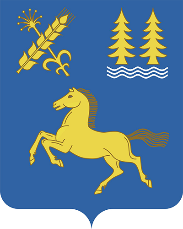                   КАРАР                                                                          ПОСТАНОВЛЕНИЕ                        20 декабрь 2021 й.                    №  322                          20 декабря 2021 г.         